Filip NowickiNiezapracowani, czyli jak zbudować biznes marzeń i jeździć na wakacje 7 razy w roku O KSIĄŻCE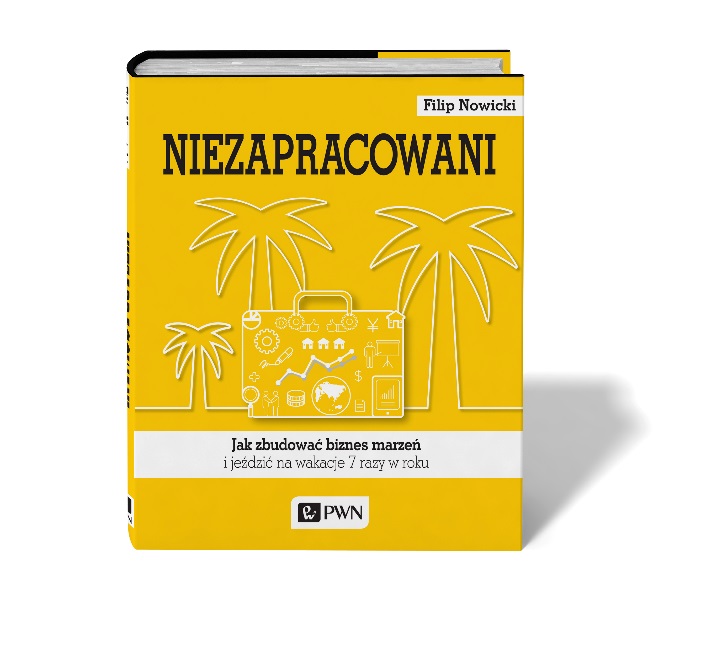 Czy prowadzenie firmy zabiera Ci kilkanaście godzin na dobę i nie daje oczekiwanych rezultatów? Czy jako przedsiębiorca, właściciel firmy, główny zarządzający, a bywa, że główny wykonawca usługi lub dostawca produktu, masz tak wiele obowiązków, że nie masz czasu dla siebie, rodziny, przyjaciół? Masz poczucie, że życie Ci ucieka? Jeśli tak, to jest to książka dla Ciebie. Jeśli chcesz pracować krótko ale efektywnie, odnosić sukcesy i jeździć na wakacje kilka razy w roku, znajdziesz w niej wskazówki, jak możesz to zrobić. Autor przedstawia łatwy do wdrożenia model zarządzania biznesem, zespołem i sobą, który pomaga stworzyć biznes o ponadprzeciętnych wynikach i jednocześnie pozwala cieszyć się wolnym czasem i prowadzić życie, o jakim każdy z nas marzy.Na początku każdego biznesu kochamy firmę tak bardzo, że przestajemy myśleć o sympatii do siebie samych. W ten sposób nigdy nie będziemy dobrze zarządzać. Mądry Zespół wykonujący naszą strategię powinien dać nam czas na oddech. Wyprawa, która zacznie się za chwile na stronach książki Filipa Nowickiego zmusi Was do myślenia o bilecie w jedną stronę, bez strachu o Zespół. Trzeba tylko mieć plan i mądrą mapę na przyszłość. Ostrzegam, ta lektura bardzo szybko ułatwi Wam pakowanie się wake’a na Hawajach albo sanie na Grenlandii.   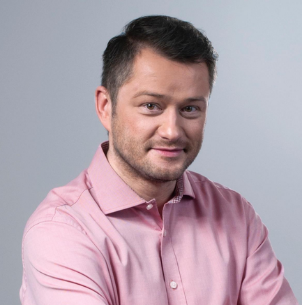 Jarosław KuźniarO AUTORZEFilip Nowicki jest autorem popularnego bloga www.niezapracowani.pl. Na jego doświadczenie zawodowe składa się kilkanaście lat pracy w branży wydawniczej. Były prezes Wydawnictwa Wiedza i Praktyka funkcjonowanie biznesu zorganizował tak, że choć pracował tylko 2 godziny dziennie, firma co roku generowała zyski, była na liście 10 największych wydawnictw w Polsce, a roczna sprzedaż wzrostła prawie dwukrotnie. Dziś pomaga zapracowanym przedsiębiorcom odzyskać wolny czas i zbudować biznes marzeń. Prowadzi szkolenia i warsztaty dla właścicieli firm oraz kadry zarządzającej i menedżerskiej.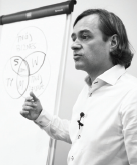 Niezapracowani, czyli jak zbudować biznes marzeń i jeździć na wakacje 7 razy w roku Filip NowickiWydawnictwo Naukowe PWN, 2015Wydanie: pierwszeLiczba stron: 200 http://ksiegarnia.pwn.pl/produkt/282008/niezapracowani.html 